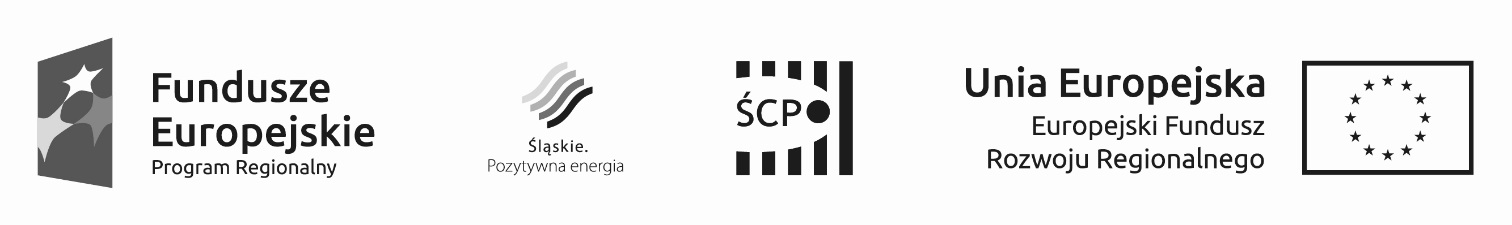 Potwierdzenie wdrożenia innowacji w oparciu o faktyczną realizację projektu (dokument dostarczany wraz z wnioskiem o płatność końcową)Nr umowy o dofinansowanie …………………………Nazwa Beneficjenta (podmiotu wdrażającego innowację) …………………………Założenia wniosku o dofinansowanie nr ….Założenia wniosku o dofinansowanie nr ….Założenia wniosku o dofinansowanie nr ….Założenia wniosku o dofinansowanie nr ….(należy wskazać czy zostały zrealizowane założenia wskazane we wniosku o dofinansowanie co do innowacyjności, parametrów środków trwałych itp.)(należy wskazać czy zostały zrealizowane założenia wskazane we wniosku o dofinansowanie co do innowacyjności, parametrów środków trwałych itp.)(należy wskazać czy zostały zrealizowane założenia wskazane we wniosku o dofinansowanie co do innowacyjności, parametrów środków trwałych itp.)(należy wskazać czy zostały zrealizowane założenia wskazane we wniosku o dofinansowanie co do innowacyjności, parametrów środków trwałych itp.)(należy wskazać czy zostały zrealizowane założenia wskazane we wniosku o dofinansowanie co do innowacyjności, parametrów środków trwałych itp.)(należy wskazać czy zostały zrealizowane założenia wskazane we wniosku o dofinansowanie co do innowacyjności, parametrów środków trwałych itp.)Odniesienie do opinii o innowacyjności wystawionej przez … dn. … Odniesienie do opinii o innowacyjności wystawionej przez … dn. … Odniesienie do opinii o innowacyjności wystawionej przez … dn. … Odniesienie do opinii o innowacyjności wystawionej przez … dn. … (należy opisać, czy wszystkie założenia wskazane w opinii zostały faktycznie zrealizowane przez przedsiębiorcę, czy urządzenia posiadają odpowiednie parametry oraz czy wdrożono w pełnym zakresie opisywaną innowację)(należy opisać, czy wszystkie założenia wskazane w opinii zostały faktycznie zrealizowane przez przedsiębiorcę, czy urządzenia posiadają odpowiednie parametry oraz czy wdrożono w pełnym zakresie opisywaną innowację)(należy opisać, czy wszystkie założenia wskazane w opinii zostały faktycznie zrealizowane przez przedsiębiorcę, czy urządzenia posiadają odpowiednie parametry oraz czy wdrożono w pełnym zakresie opisywaną innowację)(należy opisać, czy wszystkie założenia wskazane w opinii zostały faktycznie zrealizowane przez przedsiębiorcę, czy urządzenia posiadają odpowiednie parametry oraz czy wdrożono w pełnym zakresie opisywaną innowację)(należy opisać, czy wszystkie założenia wskazane w opinii zostały faktycznie zrealizowane przez przedsiębiorcę, czy urządzenia posiadają odpowiednie parametry oraz czy wdrożono w pełnym zakresie opisywaną innowację)(należy opisać, czy wszystkie założenia wskazane w opinii zostały faktycznie zrealizowane przez przedsiębiorcę, czy urządzenia posiadają odpowiednie parametry oraz czy wdrożono w pełnym zakresie opisywaną innowację)Jeśli w stosunku do wniosku o dofinansowanie oraz opinii o innowacyjności zaistniały zmiany mające wpływ na innowacyjność projektu – należy je wskazać oraz opisać ich znaczenie Jeśli w stosunku do wniosku o dofinansowanie oraz opinii o innowacyjności zaistniały zmiany mające wpływ na innowacyjność projektu – należy je wskazać oraz opisać ich znaczenie Jeśli w stosunku do wniosku o dofinansowanie oraz opinii o innowacyjności zaistniały zmiany mające wpływ na innowacyjność projektu – należy je wskazać oraz opisać ich znaczenie Jeśli w stosunku do wniosku o dofinansowanie oraz opinii o innowacyjności zaistniały zmiany mające wpływ na innowacyjność projektu – należy je wskazać oraz opisać ich znaczenie W wyniku przeprowadzanej analizy potwierdzono, że:W wyniku przeprowadzanej analizy potwierdzono, że:W wyniku przeprowadzanej analizy potwierdzono, że:W wyniku przeprowadzanej analizy potwierdzono, że:W wyniku przeprowadzanej analizy potwierdzono, że:W wyniku przeprowadzanej analizy potwierdzono, że:W wyniku przeprowadzanej analizy potwierdzono, że:W wyniku przeprowadzanej analizy potwierdzono, że:W wyniku przeprowadzanej analizy potwierdzono, że:W wyniku przeprowadzanej analizy potwierdzono, że:1. Projekt został zrealizowany w ramach poniższych inteligentnych specjalizacji wskazanych w Regionalnej Strategii Innowacji Województwa Śląskiego na lata 2013–2020 1. Projekt został zrealizowany w ramach poniższych inteligentnych specjalizacji wskazanych w Regionalnej Strategii Innowacji Województwa Śląskiego na lata 2013–2020 1. Projekt został zrealizowany w ramach poniższych inteligentnych specjalizacji wskazanych w Regionalnej Strategii Innowacji Województwa Śląskiego na lata 2013–2020 1. Projekt został zrealizowany w ramach poniższych inteligentnych specjalizacji wskazanych w Regionalnej Strategii Innowacji Województwa Śląskiego na lata 2013–2020 1. Projekt został zrealizowany w ramach poniższych inteligentnych specjalizacji wskazanych w Regionalnej Strategii Innowacji Województwa Śląskiego na lata 2013–2020 1. Projekt został zrealizowany w ramach poniższych inteligentnych specjalizacji wskazanych w Regionalnej Strategii Innowacji Województwa Śląskiego na lata 2013–2020 1. Projekt został zrealizowany w ramach poniższych inteligentnych specjalizacji wskazanych w Regionalnej Strategii Innowacji Województwa Śląskiego na lata 2013–2020 1. Projekt został zrealizowany w ramach poniższych inteligentnych specjalizacji wskazanych w Regionalnej Strategii Innowacji Województwa Śląskiego na lata 2013–2020 1. Projekt został zrealizowany w ramach poniższych inteligentnych specjalizacji wskazanych w Regionalnej Strategii Innowacji Województwa Śląskiego na lata 2013–2020 1. Projekt został zrealizowany w ramach poniższych inteligentnych specjalizacji wskazanych w Regionalnej Strategii Innowacji Województwa Śląskiego na lata 2013–2020 aMedycyna Medycyna Medycyna Medycyna Medycyna Medycyna bEnergetykaEnergetykaEnergetykaEnergetykaEnergetykaEnergetykacTechnologie  komunikacyjne i informacyjneTechnologie  komunikacyjne i informacyjneTechnologie  komunikacyjne i informacyjneTechnologie  komunikacyjne i informacyjneTechnologie  komunikacyjne i informacyjneTechnologie  komunikacyjne i informacyjneUzasadnienie (do 2000 znaków)Uzasadnienie (do 2000 znaków)Uzasadnienie (do 2000 znaków)Uzasadnienie (do 2000 znaków)Uzasadnienie (do 2000 znaków)Uzasadnienie (do 2000 znaków)Uzasadnienie (do 2000 znaków)Uzasadnienie (do 2000 znaków)Uzasadnienie (do 2000 znaków)Uzasadnienie (do 2000 znaków)2. W ramach projektu osiągnięto bezpośredni cel, którym jest wdrożenie innowacji: 2. W ramach projektu osiągnięto bezpośredni cel, którym jest wdrożenie innowacji: 2. W ramach projektu osiągnięto bezpośredni cel, którym jest wdrożenie innowacji: 2. W ramach projektu osiągnięto bezpośredni cel, którym jest wdrożenie innowacji: 2. W ramach projektu osiągnięto bezpośredni cel, którym jest wdrożenie innowacji: 2. W ramach projektu osiągnięto bezpośredni cel, którym jest wdrożenie innowacji: TAKTAKTAKNIE- procesowej- procesowej- procesowej- procesowej- procesowej- procesowej- produktowej- produktowej- produktowej- produktowej- produktowej- produktowej- nietechnologicznej - nietechnologicznej - nietechnologicznej - nietechnologicznej - nietechnologicznej - nietechnologicznej Uzasadnienie (do 2000 znaków)Uzasadnienie (do 2000 znaków)Uzasadnienie (do 2000 znaków)Uzasadnienie (do 2000 znaków)Uzasadnienie (do 2000 znaków)Uzasadnienie (do 2000 znaków)Uzasadnienie (do 2000 znaków)Uzasadnienie (do 2000 znaków)Uzasadnienie (do 2000 znaków)Uzasadnienie (do 2000 znaków)3. Poziom innowacyjności3. Poziom innowacyjności3. Poziom innowacyjności3. Poziom innowacyjności3. Poziom innowacyjności3. Poziom innowacyjności3. Poziom innowacyjności3. Poziom innowacyjności3. Poziom innowacyjności3. Poziom innowacyjności3.13.1Projekt doprowadził do wdrożenia innowacji Projekt doprowadził do wdrożenia innowacji Projekt doprowadził do wdrożenia innowacji TAKTAKTAKNIENIEa)a)stosowanej w skali regionu, w okresie do trzech latstosowanej w skali regionu, w okresie do trzech latstosowanej w skali regionu, w okresie do trzech latb)b)stosowanej w skali kraju, w okresie do trzech latstosowanej w skali kraju, w okresie do trzech latstosowanej w skali kraju, w okresie do trzech latc)c)stosowanej w skali świata, w okresie do trzech latstosowanej w skali świata, w okresie do trzech latstosowanej w skali świata, w okresie do trzech latd)d)nieznanej i niestosowanej dotychczasnieznanej i niestosowanej dotychczasnieznanej i niestosowanej dotychczasUzasadnienie (do 2000 znaków)Uzasadnienie (do 2000 znaków)Uzasadnienie (do 2000 znaków)Uzasadnienie (do 2000 znaków)Uzasadnienie (do 2000 znaków)Uzasadnienie (do 2000 znaków)Uzasadnienie (do 2000 znaków)Uzasadnienie (do 2000 znaków)Uzasadnienie (do 2000 znaków)Uzasadnienie (do 2000 znaków)Opinię Sporządził/a:(Imię i Nazwisko; Funkcja w Instytucji)Opinię Sporządził/a:(Imię i Nazwisko; Funkcja w Instytucji)Opinię Sporządził/a:(Imię i Nazwisko; Funkcja w Instytucji)Tytuł/tytuły naukowe, data otrzymania, tytuł/tytuły prac naukowychTytuł/tytuły naukowe, data otrzymania, tytuł/tytuły prac naukowychTytuł/tytuły naukowe, data otrzymania, tytuł/tytuły prac naukowych1.2.31.2.31.2.31.2.31.2.31.2.31.2.3Publikacje naukowe (tytuł, data publikacji, miejsce publikacji - wydawnictwo)Publikacje naukowe (tytuł, data publikacji, miejsce publikacji - wydawnictwo)Publikacje naukowe (tytuł, data publikacji, miejsce publikacji - wydawnictwo)1.2.3.1.2.3.1.2.3.1.2.3.1.2.3.1.2.3.1.2.3.Aktualne miejsce pracyAktualne miejsce pracyAktualne miejsce pracyPoprzednie miejsce pracyPoprzednie miejsce pracyPoprzednie miejsce pracyOsiągnięcia zawodowe (patenty, nagrody, wyróżnienia itp.)Osiągnięcia zawodowe (patenty, nagrody, wyróżnienia itp.)Osiągnięcia zawodowe (patenty, nagrody, wyróżnienia itp.)Wykaz posiadanych specjalności jako rzeczoznawca/biegły, data otrzymaniaWykaz posiadanych specjalności jako rzeczoznawca/biegły, data otrzymaniaWykaz posiadanych specjalności jako rzeczoznawca/biegły, data otrzymania1.2.3.1.2.3.1.2.3.1.2.3.1.2.3.1.2.3.1.2.3.Opis okoliczności (m.in. specjalistyczne kursy, szkolenia, doświadczenie zawodowe – wymienić jakie, poprzednie miejsca pracy – podać nazwy i adresy) mających wpływ na doświadczenie zawodowe  wykorzystane w opinii w ograniczeniu do zakresu specyfiki przedmiotu opiniiOpis okoliczności (m.in. specjalistyczne kursy, szkolenia, doświadczenie zawodowe – wymienić jakie, poprzednie miejsca pracy – podać nazwy i adresy) mających wpływ na doświadczenie zawodowe  wykorzystane w opinii w ograniczeniu do zakresu specyfiki przedmiotu opiniiOpis okoliczności (m.in. specjalistyczne kursy, szkolenia, doświadczenie zawodowe – wymienić jakie, poprzednie miejsca pracy – podać nazwy i adresy) mających wpływ na doświadczenie zawodowe  wykorzystane w opinii w ograniczeniu do zakresu specyfiki przedmiotu opiniiOpinię Zatwierdził/a:(Imię i Nazwisko; Funkcja w Instytucji)(Osobą zatwierdzającą opinię nie może być ta sama osoba, która ją sporządziła).Opinię Zatwierdził/a:(Imię i Nazwisko; Funkcja w Instytucji)(Osobą zatwierdzającą opinię nie może być ta sama osoba, która ją sporządziła).Opinię Zatwierdził/a:(Imię i Nazwisko; Funkcja w Instytucji)(Osobą zatwierdzającą opinię nie może być ta sama osoba, która ją sporządziła).Deklaracja bezstronności i poufności:Deklaracja bezstronności i poufności:Deklaracja bezstronności i poufności:Deklaracja bezstronności i poufności:Deklaracja bezstronności i poufności:Deklaracja bezstronności i poufności:Deklaracja bezstronności i poufności:Deklaracja bezstronności i poufności:Deklaracja bezstronności i poufności:Deklaracja bezstronności i poufności:Nie pozostaję z niniejszym przedsiębiorcą jego zastępcami prawnymi lub członkami władz osób prawnych w takim stosunku prawnym lub faktycznym, że może to budzić uzasadnione wątpliwości, co do mojej bezstronności, w szczególności polegającym na:- uczestniczeniu w spółce jako wspólnik spółki cywilnej lub spółki osobowej;- posiadaniu co najmniej 10% udziałów lub akcji;- pełnieniu funkcji członka organu nadzorczego lub zarządzającego, prokurenta, pełnomocnika;- pozostawaniu w związku małżeńskim, w stosunku pokrewieństwa lub powinowactwa w linii prostej, pokrewieństwa drugiego stopnia lub powinowactwa drugiego stopnia w linii bocznej lub w stosunku przysposobienia, opieki lub kurateli.Nie pozostaję/nie pozostawałam/em z podmiotem, który udzielił licencji na wykorzystanie patentu dotyczącego opiniowanej technologii w takim stosunku prawnym lub faktycznym, że może to budzić uzasadnione wątpliwości, co do mojej bezstronności, w szczególności polegającym na:- uczestniczeniu w spółce jako wspólnik spółki cywilnej lub spółki osobowej;- posiadaniu co najmniej 10% udziałów lub akcji;- pełnieniu funkcji członka organu nadzorczego lub zarządzającego, prokurenta, pełnomocnika;- pozostawaniu w związku małżeńskim, w stosunku pokrewieństwa lub powinowactwa w linii prostej, pokrewieństwa drugiego stopnia lub powinowactwa drugiego stopnia w linii bocznej lub w stosunku przysposobienia, opieki lub kurateli.Nie uczestniczyłem/am w przygotowaniu projektu (m.in. na każdym etapie tworzenia technologii, w trakcie tworzenia wniosku o dofinansowanie) realizacji i rozliczaniu projektu, dla którego wystawiono opinię.Nie zostałam/em prawomocnie skazana/y za przestępstwo popełnione w związku z postępowaniem o udzielenie zamówienia, przestępstwo przekupstwa, przestępstwo przeciwko obrotowi gospodarczemu lub inne przestępstwo popełnione w celu osiągnięcia korzyści majątkowych.Zobowiązuję się do zachowania w tajemnicy i zaufaniu wszystkich informacji i dokumentów ujawnionych mi lub wytworzonych przeze mnie lub przygotowanych przeze mnie w trakcie lub jako rezultat przygotowania opinii i zgadzam się, że informacje te powinny być użyte tylko dla celów przygotowania przedmiotowej opinii i nie powinny być ujawnione stronom trzecim. Zobowiązuję się również nie zatrzymywać kopii jakichkolwiek pisemnych informacji.Nie pozostaję z niniejszym przedsiębiorcą jego zastępcami prawnymi lub członkami władz osób prawnych w takim stosunku prawnym lub faktycznym, że może to budzić uzasadnione wątpliwości, co do mojej bezstronności, w szczególności polegającym na:- uczestniczeniu w spółce jako wspólnik spółki cywilnej lub spółki osobowej;- posiadaniu co najmniej 10% udziałów lub akcji;- pełnieniu funkcji członka organu nadzorczego lub zarządzającego, prokurenta, pełnomocnika;- pozostawaniu w związku małżeńskim, w stosunku pokrewieństwa lub powinowactwa w linii prostej, pokrewieństwa drugiego stopnia lub powinowactwa drugiego stopnia w linii bocznej lub w stosunku przysposobienia, opieki lub kurateli.Nie pozostaję/nie pozostawałam/em z podmiotem, który udzielił licencji na wykorzystanie patentu dotyczącego opiniowanej technologii w takim stosunku prawnym lub faktycznym, że może to budzić uzasadnione wątpliwości, co do mojej bezstronności, w szczególności polegającym na:- uczestniczeniu w spółce jako wspólnik spółki cywilnej lub spółki osobowej;- posiadaniu co najmniej 10% udziałów lub akcji;- pełnieniu funkcji członka organu nadzorczego lub zarządzającego, prokurenta, pełnomocnika;- pozostawaniu w związku małżeńskim, w stosunku pokrewieństwa lub powinowactwa w linii prostej, pokrewieństwa drugiego stopnia lub powinowactwa drugiego stopnia w linii bocznej lub w stosunku przysposobienia, opieki lub kurateli.Nie uczestniczyłem/am w przygotowaniu projektu (m.in. na każdym etapie tworzenia technologii, w trakcie tworzenia wniosku o dofinansowanie) realizacji i rozliczaniu projektu, dla którego wystawiono opinię.Nie zostałam/em prawomocnie skazana/y za przestępstwo popełnione w związku z postępowaniem o udzielenie zamówienia, przestępstwo przekupstwa, przestępstwo przeciwko obrotowi gospodarczemu lub inne przestępstwo popełnione w celu osiągnięcia korzyści majątkowych.Zobowiązuję się do zachowania w tajemnicy i zaufaniu wszystkich informacji i dokumentów ujawnionych mi lub wytworzonych przeze mnie lub przygotowanych przeze mnie w trakcie lub jako rezultat przygotowania opinii i zgadzam się, że informacje te powinny być użyte tylko dla celów przygotowania przedmiotowej opinii i nie powinny być ujawnione stronom trzecim. Zobowiązuję się również nie zatrzymywać kopii jakichkolwiek pisemnych informacji.Nie pozostaję z niniejszym przedsiębiorcą jego zastępcami prawnymi lub członkami władz osób prawnych w takim stosunku prawnym lub faktycznym, że może to budzić uzasadnione wątpliwości, co do mojej bezstronności, w szczególności polegającym na:- uczestniczeniu w spółce jako wspólnik spółki cywilnej lub spółki osobowej;- posiadaniu co najmniej 10% udziałów lub akcji;- pełnieniu funkcji członka organu nadzorczego lub zarządzającego, prokurenta, pełnomocnika;- pozostawaniu w związku małżeńskim, w stosunku pokrewieństwa lub powinowactwa w linii prostej, pokrewieństwa drugiego stopnia lub powinowactwa drugiego stopnia w linii bocznej lub w stosunku przysposobienia, opieki lub kurateli.Nie pozostaję/nie pozostawałam/em z podmiotem, który udzielił licencji na wykorzystanie patentu dotyczącego opiniowanej technologii w takim stosunku prawnym lub faktycznym, że może to budzić uzasadnione wątpliwości, co do mojej bezstronności, w szczególności polegającym na:- uczestniczeniu w spółce jako wspólnik spółki cywilnej lub spółki osobowej;- posiadaniu co najmniej 10% udziałów lub akcji;- pełnieniu funkcji członka organu nadzorczego lub zarządzającego, prokurenta, pełnomocnika;- pozostawaniu w związku małżeńskim, w stosunku pokrewieństwa lub powinowactwa w linii prostej, pokrewieństwa drugiego stopnia lub powinowactwa drugiego stopnia w linii bocznej lub w stosunku przysposobienia, opieki lub kurateli.Nie uczestniczyłem/am w przygotowaniu projektu (m.in. na każdym etapie tworzenia technologii, w trakcie tworzenia wniosku o dofinansowanie) realizacji i rozliczaniu projektu, dla którego wystawiono opinię.Nie zostałam/em prawomocnie skazana/y za przestępstwo popełnione w związku z postępowaniem o udzielenie zamówienia, przestępstwo przekupstwa, przestępstwo przeciwko obrotowi gospodarczemu lub inne przestępstwo popełnione w celu osiągnięcia korzyści majątkowych.Zobowiązuję się do zachowania w tajemnicy i zaufaniu wszystkich informacji i dokumentów ujawnionych mi lub wytworzonych przeze mnie lub przygotowanych przeze mnie w trakcie lub jako rezultat przygotowania opinii i zgadzam się, że informacje te powinny być użyte tylko dla celów przygotowania przedmiotowej opinii i nie powinny być ujawnione stronom trzecim. Zobowiązuję się również nie zatrzymywać kopii jakichkolwiek pisemnych informacji.Nie pozostaję z niniejszym przedsiębiorcą jego zastępcami prawnymi lub członkami władz osób prawnych w takim stosunku prawnym lub faktycznym, że może to budzić uzasadnione wątpliwości, co do mojej bezstronności, w szczególności polegającym na:- uczestniczeniu w spółce jako wspólnik spółki cywilnej lub spółki osobowej;- posiadaniu co najmniej 10% udziałów lub akcji;- pełnieniu funkcji członka organu nadzorczego lub zarządzającego, prokurenta, pełnomocnika;- pozostawaniu w związku małżeńskim, w stosunku pokrewieństwa lub powinowactwa w linii prostej, pokrewieństwa drugiego stopnia lub powinowactwa drugiego stopnia w linii bocznej lub w stosunku przysposobienia, opieki lub kurateli.Nie pozostaję/nie pozostawałam/em z podmiotem, który udzielił licencji na wykorzystanie patentu dotyczącego opiniowanej technologii w takim stosunku prawnym lub faktycznym, że może to budzić uzasadnione wątpliwości, co do mojej bezstronności, w szczególności polegającym na:- uczestniczeniu w spółce jako wspólnik spółki cywilnej lub spółki osobowej;- posiadaniu co najmniej 10% udziałów lub akcji;- pełnieniu funkcji członka organu nadzorczego lub zarządzającego, prokurenta, pełnomocnika;- pozostawaniu w związku małżeńskim, w stosunku pokrewieństwa lub powinowactwa w linii prostej, pokrewieństwa drugiego stopnia lub powinowactwa drugiego stopnia w linii bocznej lub w stosunku przysposobienia, opieki lub kurateli.Nie uczestniczyłem/am w przygotowaniu projektu (m.in. na każdym etapie tworzenia technologii, w trakcie tworzenia wniosku o dofinansowanie) realizacji i rozliczaniu projektu, dla którego wystawiono opinię.Nie zostałam/em prawomocnie skazana/y za przestępstwo popełnione w związku z postępowaniem o udzielenie zamówienia, przestępstwo przekupstwa, przestępstwo przeciwko obrotowi gospodarczemu lub inne przestępstwo popełnione w celu osiągnięcia korzyści majątkowych.Zobowiązuję się do zachowania w tajemnicy i zaufaniu wszystkich informacji i dokumentów ujawnionych mi lub wytworzonych przeze mnie lub przygotowanych przeze mnie w trakcie lub jako rezultat przygotowania opinii i zgadzam się, że informacje te powinny być użyte tylko dla celów przygotowania przedmiotowej opinii i nie powinny być ujawnione stronom trzecim. Zobowiązuję się również nie zatrzymywać kopii jakichkolwiek pisemnych informacji.Nie pozostaję z niniejszym przedsiębiorcą jego zastępcami prawnymi lub członkami władz osób prawnych w takim stosunku prawnym lub faktycznym, że może to budzić uzasadnione wątpliwości, co do mojej bezstronności, w szczególności polegającym na:- uczestniczeniu w spółce jako wspólnik spółki cywilnej lub spółki osobowej;- posiadaniu co najmniej 10% udziałów lub akcji;- pełnieniu funkcji członka organu nadzorczego lub zarządzającego, prokurenta, pełnomocnika;- pozostawaniu w związku małżeńskim, w stosunku pokrewieństwa lub powinowactwa w linii prostej, pokrewieństwa drugiego stopnia lub powinowactwa drugiego stopnia w linii bocznej lub w stosunku przysposobienia, opieki lub kurateli.Nie pozostaję/nie pozostawałam/em z podmiotem, który udzielił licencji na wykorzystanie patentu dotyczącego opiniowanej technologii w takim stosunku prawnym lub faktycznym, że może to budzić uzasadnione wątpliwości, co do mojej bezstronności, w szczególności polegającym na:- uczestniczeniu w spółce jako wspólnik spółki cywilnej lub spółki osobowej;- posiadaniu co najmniej 10% udziałów lub akcji;- pełnieniu funkcji członka organu nadzorczego lub zarządzającego, prokurenta, pełnomocnika;- pozostawaniu w związku małżeńskim, w stosunku pokrewieństwa lub powinowactwa w linii prostej, pokrewieństwa drugiego stopnia lub powinowactwa drugiego stopnia w linii bocznej lub w stosunku przysposobienia, opieki lub kurateli.Nie uczestniczyłem/am w przygotowaniu projektu (m.in. na każdym etapie tworzenia technologii, w trakcie tworzenia wniosku o dofinansowanie) realizacji i rozliczaniu projektu, dla którego wystawiono opinię.Nie zostałam/em prawomocnie skazana/y za przestępstwo popełnione w związku z postępowaniem o udzielenie zamówienia, przestępstwo przekupstwa, przestępstwo przeciwko obrotowi gospodarczemu lub inne przestępstwo popełnione w celu osiągnięcia korzyści majątkowych.Zobowiązuję się do zachowania w tajemnicy i zaufaniu wszystkich informacji i dokumentów ujawnionych mi lub wytworzonych przeze mnie lub przygotowanych przeze mnie w trakcie lub jako rezultat przygotowania opinii i zgadzam się, że informacje te powinny być użyte tylko dla celów przygotowania przedmiotowej opinii i nie powinny być ujawnione stronom trzecim. Zobowiązuję się również nie zatrzymywać kopii jakichkolwiek pisemnych informacji.Nie pozostaję z niniejszym przedsiębiorcą jego zastępcami prawnymi lub członkami władz osób prawnych w takim stosunku prawnym lub faktycznym, że może to budzić uzasadnione wątpliwości, co do mojej bezstronności, w szczególności polegającym na:- uczestniczeniu w spółce jako wspólnik spółki cywilnej lub spółki osobowej;- posiadaniu co najmniej 10% udziałów lub akcji;- pełnieniu funkcji członka organu nadzorczego lub zarządzającego, prokurenta, pełnomocnika;- pozostawaniu w związku małżeńskim, w stosunku pokrewieństwa lub powinowactwa w linii prostej, pokrewieństwa drugiego stopnia lub powinowactwa drugiego stopnia w linii bocznej lub w stosunku przysposobienia, opieki lub kurateli.Nie pozostaję/nie pozostawałam/em z podmiotem, który udzielił licencji na wykorzystanie patentu dotyczącego opiniowanej technologii w takim stosunku prawnym lub faktycznym, że może to budzić uzasadnione wątpliwości, co do mojej bezstronności, w szczególności polegającym na:- uczestniczeniu w spółce jako wspólnik spółki cywilnej lub spółki osobowej;- posiadaniu co najmniej 10% udziałów lub akcji;- pełnieniu funkcji członka organu nadzorczego lub zarządzającego, prokurenta, pełnomocnika;- pozostawaniu w związku małżeńskim, w stosunku pokrewieństwa lub powinowactwa w linii prostej, pokrewieństwa drugiego stopnia lub powinowactwa drugiego stopnia w linii bocznej lub w stosunku przysposobienia, opieki lub kurateli.Nie uczestniczyłem/am w przygotowaniu projektu (m.in. na każdym etapie tworzenia technologii, w trakcie tworzenia wniosku o dofinansowanie) realizacji i rozliczaniu projektu, dla którego wystawiono opinię.Nie zostałam/em prawomocnie skazana/y za przestępstwo popełnione w związku z postępowaniem o udzielenie zamówienia, przestępstwo przekupstwa, przestępstwo przeciwko obrotowi gospodarczemu lub inne przestępstwo popełnione w celu osiągnięcia korzyści majątkowych.Zobowiązuję się do zachowania w tajemnicy i zaufaniu wszystkich informacji i dokumentów ujawnionych mi lub wytworzonych przeze mnie lub przygotowanych przeze mnie w trakcie lub jako rezultat przygotowania opinii i zgadzam się, że informacje te powinny być użyte tylko dla celów przygotowania przedmiotowej opinii i nie powinny być ujawnione stronom trzecim. Zobowiązuję się również nie zatrzymywać kopii jakichkolwiek pisemnych informacji.Nie pozostaję z niniejszym przedsiębiorcą jego zastępcami prawnymi lub członkami władz osób prawnych w takim stosunku prawnym lub faktycznym, że może to budzić uzasadnione wątpliwości, co do mojej bezstronności, w szczególności polegającym na:- uczestniczeniu w spółce jako wspólnik spółki cywilnej lub spółki osobowej;- posiadaniu co najmniej 10% udziałów lub akcji;- pełnieniu funkcji członka organu nadzorczego lub zarządzającego, prokurenta, pełnomocnika;- pozostawaniu w związku małżeńskim, w stosunku pokrewieństwa lub powinowactwa w linii prostej, pokrewieństwa drugiego stopnia lub powinowactwa drugiego stopnia w linii bocznej lub w stosunku przysposobienia, opieki lub kurateli.Nie pozostaję/nie pozostawałam/em z podmiotem, który udzielił licencji na wykorzystanie patentu dotyczącego opiniowanej technologii w takim stosunku prawnym lub faktycznym, że może to budzić uzasadnione wątpliwości, co do mojej bezstronności, w szczególności polegającym na:- uczestniczeniu w spółce jako wspólnik spółki cywilnej lub spółki osobowej;- posiadaniu co najmniej 10% udziałów lub akcji;- pełnieniu funkcji członka organu nadzorczego lub zarządzającego, prokurenta, pełnomocnika;- pozostawaniu w związku małżeńskim, w stosunku pokrewieństwa lub powinowactwa w linii prostej, pokrewieństwa drugiego stopnia lub powinowactwa drugiego stopnia w linii bocznej lub w stosunku przysposobienia, opieki lub kurateli.Nie uczestniczyłem/am w przygotowaniu projektu (m.in. na każdym etapie tworzenia technologii, w trakcie tworzenia wniosku o dofinansowanie) realizacji i rozliczaniu projektu, dla którego wystawiono opinię.Nie zostałam/em prawomocnie skazana/y za przestępstwo popełnione w związku z postępowaniem o udzielenie zamówienia, przestępstwo przekupstwa, przestępstwo przeciwko obrotowi gospodarczemu lub inne przestępstwo popełnione w celu osiągnięcia korzyści majątkowych.Zobowiązuję się do zachowania w tajemnicy i zaufaniu wszystkich informacji i dokumentów ujawnionych mi lub wytworzonych przeze mnie lub przygotowanych przeze mnie w trakcie lub jako rezultat przygotowania opinii i zgadzam się, że informacje te powinny być użyte tylko dla celów przygotowania przedmiotowej opinii i nie powinny być ujawnione stronom trzecim. Zobowiązuję się również nie zatrzymywać kopii jakichkolwiek pisemnych informacji.Nie pozostaję z niniejszym przedsiębiorcą jego zastępcami prawnymi lub członkami władz osób prawnych w takim stosunku prawnym lub faktycznym, że może to budzić uzasadnione wątpliwości, co do mojej bezstronności, w szczególności polegającym na:- uczestniczeniu w spółce jako wspólnik spółki cywilnej lub spółki osobowej;- posiadaniu co najmniej 10% udziałów lub akcji;- pełnieniu funkcji członka organu nadzorczego lub zarządzającego, prokurenta, pełnomocnika;- pozostawaniu w związku małżeńskim, w stosunku pokrewieństwa lub powinowactwa w linii prostej, pokrewieństwa drugiego stopnia lub powinowactwa drugiego stopnia w linii bocznej lub w stosunku przysposobienia, opieki lub kurateli.Nie pozostaję/nie pozostawałam/em z podmiotem, który udzielił licencji na wykorzystanie patentu dotyczącego opiniowanej technologii w takim stosunku prawnym lub faktycznym, że może to budzić uzasadnione wątpliwości, co do mojej bezstronności, w szczególności polegającym na:- uczestniczeniu w spółce jako wspólnik spółki cywilnej lub spółki osobowej;- posiadaniu co najmniej 10% udziałów lub akcji;- pełnieniu funkcji członka organu nadzorczego lub zarządzającego, prokurenta, pełnomocnika;- pozostawaniu w związku małżeńskim, w stosunku pokrewieństwa lub powinowactwa w linii prostej, pokrewieństwa drugiego stopnia lub powinowactwa drugiego stopnia w linii bocznej lub w stosunku przysposobienia, opieki lub kurateli.Nie uczestniczyłem/am w przygotowaniu projektu (m.in. na każdym etapie tworzenia technologii, w trakcie tworzenia wniosku o dofinansowanie) realizacji i rozliczaniu projektu, dla którego wystawiono opinię.Nie zostałam/em prawomocnie skazana/y za przestępstwo popełnione w związku z postępowaniem o udzielenie zamówienia, przestępstwo przekupstwa, przestępstwo przeciwko obrotowi gospodarczemu lub inne przestępstwo popełnione w celu osiągnięcia korzyści majątkowych.Zobowiązuję się do zachowania w tajemnicy i zaufaniu wszystkich informacji i dokumentów ujawnionych mi lub wytworzonych przeze mnie lub przygotowanych przeze mnie w trakcie lub jako rezultat przygotowania opinii i zgadzam się, że informacje te powinny być użyte tylko dla celów przygotowania przedmiotowej opinii i nie powinny być ujawnione stronom trzecim. Zobowiązuję się również nie zatrzymywać kopii jakichkolwiek pisemnych informacji.Nie pozostaję z niniejszym przedsiębiorcą jego zastępcami prawnymi lub członkami władz osób prawnych w takim stosunku prawnym lub faktycznym, że może to budzić uzasadnione wątpliwości, co do mojej bezstronności, w szczególności polegającym na:- uczestniczeniu w spółce jako wspólnik spółki cywilnej lub spółki osobowej;- posiadaniu co najmniej 10% udziałów lub akcji;- pełnieniu funkcji członka organu nadzorczego lub zarządzającego, prokurenta, pełnomocnika;- pozostawaniu w związku małżeńskim, w stosunku pokrewieństwa lub powinowactwa w linii prostej, pokrewieństwa drugiego stopnia lub powinowactwa drugiego stopnia w linii bocznej lub w stosunku przysposobienia, opieki lub kurateli.Nie pozostaję/nie pozostawałam/em z podmiotem, który udzielił licencji na wykorzystanie patentu dotyczącego opiniowanej technologii w takim stosunku prawnym lub faktycznym, że może to budzić uzasadnione wątpliwości, co do mojej bezstronności, w szczególności polegającym na:- uczestniczeniu w spółce jako wspólnik spółki cywilnej lub spółki osobowej;- posiadaniu co najmniej 10% udziałów lub akcji;- pełnieniu funkcji członka organu nadzorczego lub zarządzającego, prokurenta, pełnomocnika;- pozostawaniu w związku małżeńskim, w stosunku pokrewieństwa lub powinowactwa w linii prostej, pokrewieństwa drugiego stopnia lub powinowactwa drugiego stopnia w linii bocznej lub w stosunku przysposobienia, opieki lub kurateli.Nie uczestniczyłem/am w przygotowaniu projektu (m.in. na każdym etapie tworzenia technologii, w trakcie tworzenia wniosku o dofinansowanie) realizacji i rozliczaniu projektu, dla którego wystawiono opinię.Nie zostałam/em prawomocnie skazana/y za przestępstwo popełnione w związku z postępowaniem o udzielenie zamówienia, przestępstwo przekupstwa, przestępstwo przeciwko obrotowi gospodarczemu lub inne przestępstwo popełnione w celu osiągnięcia korzyści majątkowych.Zobowiązuję się do zachowania w tajemnicy i zaufaniu wszystkich informacji i dokumentów ujawnionych mi lub wytworzonych przeze mnie lub przygotowanych przeze mnie w trakcie lub jako rezultat przygotowania opinii i zgadzam się, że informacje te powinny być użyte tylko dla celów przygotowania przedmiotowej opinii i nie powinny być ujawnione stronom trzecim. Zobowiązuję się również nie zatrzymywać kopii jakichkolwiek pisemnych informacji.Nie pozostaję z niniejszym przedsiębiorcą jego zastępcami prawnymi lub członkami władz osób prawnych w takim stosunku prawnym lub faktycznym, że może to budzić uzasadnione wątpliwości, co do mojej bezstronności, w szczególności polegającym na:- uczestniczeniu w spółce jako wspólnik spółki cywilnej lub spółki osobowej;- posiadaniu co najmniej 10% udziałów lub akcji;- pełnieniu funkcji członka organu nadzorczego lub zarządzającego, prokurenta, pełnomocnika;- pozostawaniu w związku małżeńskim, w stosunku pokrewieństwa lub powinowactwa w linii prostej, pokrewieństwa drugiego stopnia lub powinowactwa drugiego stopnia w linii bocznej lub w stosunku przysposobienia, opieki lub kurateli.Nie pozostaję/nie pozostawałam/em z podmiotem, który udzielił licencji na wykorzystanie patentu dotyczącego opiniowanej technologii w takim stosunku prawnym lub faktycznym, że może to budzić uzasadnione wątpliwości, co do mojej bezstronności, w szczególności polegającym na:- uczestniczeniu w spółce jako wspólnik spółki cywilnej lub spółki osobowej;- posiadaniu co najmniej 10% udziałów lub akcji;- pełnieniu funkcji członka organu nadzorczego lub zarządzającego, prokurenta, pełnomocnika;- pozostawaniu w związku małżeńskim, w stosunku pokrewieństwa lub powinowactwa w linii prostej, pokrewieństwa drugiego stopnia lub powinowactwa drugiego stopnia w linii bocznej lub w stosunku przysposobienia, opieki lub kurateli.Nie uczestniczyłem/am w przygotowaniu projektu (m.in. na każdym etapie tworzenia technologii, w trakcie tworzenia wniosku o dofinansowanie) realizacji i rozliczaniu projektu, dla którego wystawiono opinię.Nie zostałam/em prawomocnie skazana/y za przestępstwo popełnione w związku z postępowaniem o udzielenie zamówienia, przestępstwo przekupstwa, przestępstwo przeciwko obrotowi gospodarczemu lub inne przestępstwo popełnione w celu osiągnięcia korzyści majątkowych.Zobowiązuję się do zachowania w tajemnicy i zaufaniu wszystkich informacji i dokumentów ujawnionych mi lub wytworzonych przeze mnie lub przygotowanych przeze mnie w trakcie lub jako rezultat przygotowania opinii i zgadzam się, że informacje te powinny być użyte tylko dla celów przygotowania przedmiotowej opinii i nie powinny być ujawnione stronom trzecim. Zobowiązuję się również nie zatrzymywać kopii jakichkolwiek pisemnych informacji.……………………………, dnia ……………………                                      …………………………………………………………           (Miejscowość, data)                                                                 Czytelny podpis                                                                                                     (osoby sporządzającej)……………………………, dnia ……………………                                      …………………………………………………………           (Miejscowość, data)                                                                 Czytelny podpis                                                                                                     (osoby zatwierdzającej)……………………………, dnia ……………………                                      …………………………………………………………           (Miejscowość, data)                                                                 Czytelny podpis                                                                                                     (osoby sporządzającej)……………………………, dnia ……………………                                      …………………………………………………………           (Miejscowość, data)                                                                 Czytelny podpis                                                                                                     (osoby zatwierdzającej)……………………………, dnia ……………………                                      …………………………………………………………           (Miejscowość, data)                                                                 Czytelny podpis                                                                                                     (osoby sporządzającej)……………………………, dnia ……………………                                      …………………………………………………………           (Miejscowość, data)                                                                 Czytelny podpis                                                                                                     (osoby zatwierdzającej)……………………………, dnia ……………………                                      …………………………………………………………           (Miejscowość, data)                                                                 Czytelny podpis                                                                                                     (osoby sporządzającej)……………………………, dnia ……………………                                      …………………………………………………………           (Miejscowość, data)                                                                 Czytelny podpis                                                                                                     (osoby zatwierdzającej)……………………………, dnia ……………………                                      …………………………………………………………           (Miejscowość, data)                                                                 Czytelny podpis                                                                                                     (osoby sporządzającej)……………………………, dnia ……………………                                      …………………………………………………………           (Miejscowość, data)                                                                 Czytelny podpis                                                                                                     (osoby zatwierdzającej)……………………………, dnia ……………………                                      …………………………………………………………           (Miejscowość, data)                                                                 Czytelny podpis                                                                                                     (osoby sporządzającej)……………………………, dnia ……………………                                      …………………………………………………………           (Miejscowość, data)                                                                 Czytelny podpis                                                                                                     (osoby zatwierdzającej)……………………………, dnia ……………………                                      …………………………………………………………           (Miejscowość, data)                                                                 Czytelny podpis                                                                                                     (osoby sporządzającej)……………………………, dnia ……………………                                      …………………………………………………………           (Miejscowość, data)                                                                 Czytelny podpis                                                                                                     (osoby zatwierdzającej)……………………………, dnia ……………………                                      …………………………………………………………           (Miejscowość, data)                                                                 Czytelny podpis                                                                                                     (osoby sporządzającej)……………………………, dnia ……………………                                      …………………………………………………………           (Miejscowość, data)                                                                 Czytelny podpis                                                                                                     (osoby zatwierdzającej)……………………………, dnia ……………………                                      …………………………………………………………           (Miejscowość, data)                                                                 Czytelny podpis                                                                                                     (osoby sporządzającej)……………………………, dnia ……………………                                      …………………………………………………………           (Miejscowość, data)                                                                 Czytelny podpis                                                                                                     (osoby zatwierdzającej)……………………………, dnia ……………………                                      …………………………………………………………           (Miejscowość, data)                                                                 Czytelny podpis                                                                                                     (osoby sporządzającej)……………………………, dnia ……………………                                      …………………………………………………………           (Miejscowość, data)                                                                 Czytelny podpis                                                                                                     (osoby zatwierdzającej)